Congrès LITTéPUBLis tes pubs !Biens littéraires et culture marchande (XIXe-XXIe siècles)Académie royale des sciences, des lettres et des beaux-arts de Belgique Palais des Académies, Rue Ducale 1, Bruxelles – Salle Prigogine11-14 juin 2019Agence Nationale de la recherche – Université KU-Leuven/MDRN  – Université Paris Nanterre/CSLF – Université Sorbonne Nouvelle/THALIM  – Université de Caen/LASLAR – Research Foundation-Flanders (FWO) – Agence de régulation professionnelle de la publicité (ARPP) 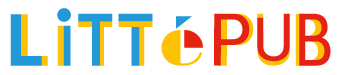 Littepub.netMardi 11 juin 201910h15-13hAccueil des participants et ouverture du congrèsMyriam Boucharenc, Laurence Guellec et David Martens Présentation du site littepub.net Laurence Guellec (Université Paris Descartes, THALIM), Xavier Sense (Université Paris Descartes-IUT de Paris), Gaëlle Théval (IUT de Rouen)DiscussionConférence inauguraleKarine Berthelot-Guiet (CELSA Sorbonne Université – Gripic)Littérarité – publicitarité : quelles circulations au cœur des discours ? Discussion14h30-17h30Session 1 : Les auteurs en vedetteBrigitte DiazJosé Luis Diaz (Université  Paris 7)L’écrivain en vitrine (1830-1850) Éléonore Reverzy (Université Sorbonne Nouvelle Paris 3) Vitrines avec livresJean-Didier Wagneur (BNF)Auguste Commerson du Tam-Tam au TintamarreDiscussion et pauseClaude Leroy (Université Paris Nanterre)L’écrivain au défi de sa légende (Morand, Cocteau, Cendrars, Gary) François Berquin (Université du Littoral Côte d’Opale)« Ma vanité d’auteur » (Valery larbaud) Marie-Hélène Boblet (Université de Caen) Du service marketing à la scène théâtrale : les vertiges promotionnels de Par-dessus bord, de Michel VinaverMercredi 12 juin9h30-12h30Session 2 : Genres littéraires et genres publicitaires David MartensMatthieu Letourneux (Université Paris Nanterre) Genre médiatique et régime fordiste de la littérature : publicité et sérialité (1910-1960)Galia Yanoshevsky (Université Bar-Ilan) Sur les entretiens comme mode de promotion Marcela Scibiorska (Université de Lausanne)La biographie illustrée au service du marketing éditorial. Les Albums de la PléiadeDiscussion et pauseDavid Martens (KU Leuven – MDRN)« Des écrivains trop stylés ». Publicité de mode et promotion littéraire dans le ElleAnneliese Depoux (CELSA Sorbonne Université) Quand la poésie s’aphorise dans des espaces de publicité haute : un genre littéraire à l’épreuve d’une nouvelle performance. Analyse de quelques scénographies métropolitaines de la RATP à ChannelGaëlle Théval (IUT de Rouen)Teaser/anti-teaser : du teaser au vidéopoèmeDiscussion14h -17h30Session 3 : Stratégies éditoriales. Des archives papier au numérique Marie-Pier Luneau et Anthony Glinoër Anthony Glinoer et Marie-Pier Luneau (Université de Sherbrooke/GRÉLQ)Publicité et réclame dans les archives éditoriales Oliver Bessard-Banquy (Université Bordeaux 3) Vendre, disent-ils Discussion et pauseTable ronde animée par Anthony GlinoerLes archives de la promotion du livre Avec André Derval (Directeur des collections de l’IMEC), Sonia Dollinger (Directrice des archives municipales de Beaune), Laurence Boudart (Directrice des Archives et Musée de la Littérature de Bruxelles), Lucile Trunel (Directrice de la Bibliothèque Forney) Discussion et pausePrésentation work-in-progress de l’exposition en ligne « Les écrivains belges et la publicité » David Martens et Laurence Boudart20 h – Dîner du congrèsLa fleur en papier doréRue des Alexiens 53-55 Réservé aux participants qui ont confirmé leur présenceJeudi 13 juin9h30-12h30Session 4 : Intrigues publicitairesAlain SchaffnerHenri Scepi (Université Sorbonne Nouvelle Paris 3)La publicité comme ressort de l'intrigue ou scénario de la réussite chez Jules Verne Émilien Sermier (Université de Lausanne)La publicité à revers : Le Grand Homme de Philippe Soupault Marie-Paule Berranger (Université Sorbonne Nouvelle Paris 3)Entre le mythe et l'encyclopédie, quelle place pour la publicité dans l’oeuvre de Raymond Queneau ? Discussion et pauseAlain Schaffner (Université Sorbonne Nouvelle Paris 3) L'imaginaire publicitaire dans les fictions d'Alexandre Vialatte : fascination, émerveillement, mise en abymePierre Hyppolite (Université Paris Nanterre) Grégoire Delacourt : du slogan au romanÉmilie Frémond et Marie Sorel (Université Sorbonne Nouvelle Paris 3)Littépub/littéjeunesse : matières à intriguesDiscussion14h-16h00Session 5 : Imageries et supports Sofiane LaghouatiRéjane Bargiel (Musée des Arts décoratifs)Jules Chéret (1836-1832), roi de l’affiche, et le livre illustréIsabelle Roussel-Gillet (Université d’Artois)Relations promotionnelles entre exposition muséale et écrivains ? Cas contemporains de citation « slogan » et produit dérivé​Sofiane Laghouati (Musée royal de Mariemont/UCLouvain)Du livre à l’écran : la prouesse technologique comme argument de la promotion littéraire ? Gyöngy Pal (Université de Kaposvàr) La publicité comme matière de création dans les bandes dessinées des artistes néo-avant-gardesDiscussion et pause16h 30Table ronde animée par Stéphane Martin (directeur général de l’ARPP, Président de l’AEEP)Réédition d’une enquête historique, « Littérature, commerce et industrie » (Paris-Soir, 1927) Présentation de l’enquête par Myriam Boucharenc, suivie d’un débat avec Dominique Wolton (CNRS), Thomas Clerc (écrivain, U. Paris Nanterre), Jacques Séguéla (publicitaire) + 1 ou 2 autres personnes en attente.  Discussion Vendredi 149h30-12h00Session 6 - Littérature et publicité : ordres et désordre du numériqueBrigitte Chapelain et Isabelle Veyrat-MassonConférenceVincent Kaufmann (MCM Institute, U. de St. Gall) : Le numérique au service de la littérature de proximitéDiscussionBrigitte Chapelain (LCP/CNRS)Le lecteur est-il devenu un publicitaire de la littérature (y compris numérique) ?Louis Wiart (Université libre de Bruxelles)Des media traditionnels aux réseaux sociaux : ruptures et continuités dans la prescription de romansTable ronde animée par Isabelle Veyrat-Masson (directrice du LCP/CNRS)Les nouveaux influenceurs Avec Marc Brohee (Community manager en bibliothèque universitaire) Francois Coune, Bookstagrammeur Livreur de mots), Nathalie Manceau (ex-présidente de VendrediLecture) et Stéphanie Vecchione (conseil en communication digitale pour les professionels du livre) + Charlie et ses drôles de livres, Bookstagrammeur, Blogueur (sous réserve)Discussion13h30-16h30Session 7 – Perspectives transnationalesMartina StembergerMichela Nacci (Université de Florence/IEA)La publicité est-elle américaine ? Les écrivains italiens et l’advertising au XXe siècleGustaf Marcus (Sorbonne Université)The Red Room or the Art of Making a Name : Scandinavian Modernism Seen through the Lens of AdvertisingMartina Stemberger (Université de Vienne)Pouchkine ? Pepsi ? Génération P : littérature et publicité dans la Russie postsoviétiqueDiscussion et pauseClarissa Colangelo (KU Leuven)Photo-Novels and Advertisement in (Belgian) Women’s WeekliesSophie Ireland (Université Paris Nanterre/Université Charles de Prague)La poétique surréaliste au miroir des réclames pragoises : variations sur le déni de littératureVéronique Elefteriou-Perrin (Université Paris Diderot)Le grand cinéma-roman américain, la presse et la culture publicitaire : circulations et complicitésDiscussion et pause17h  Conclusions : Myriam Boucharenc, Laurence Guellec, David MartensDernière page Les rencontres, chassés-croisés ou circulations à double sens entre la littérature et la publicité, sont anciennes et leur histoire présente plusieurs facettes. Elle s’appelait encore la réclame que l’éloquence commerciale calquait ses discours sur les genres et la rhétorique de la littérature, mobilisait ses références et ses emblèmes, et sollicitait les écrivains eux-mêmes, de manière anonyme ou signée. La littérature fut au demeurant l’un des premiers « produits » de l’annonce commerciale, moyennant une ambiguïté déterminante entre la littérature à vendre et la littérature pour vendre, ainsi qu’en témoigne l’expression « publicité littéraire », en vigueur au cours du premier XXe siècle, pour désigner aussi bien la publicité faite pour la littérature que par elle, à une époque où se multiplient les contributions des grands auteurs. Depuis l’émergence de cette « littérature utile » (Balzac) et l’époque des premières tentations littéraires ou artistiques de la publicité, toujours présentes aujourd’hui dans la Brand culture, le monde des lettres n’a cessé de réagir face à l’irrémissible essor d’une culture publicitaire tout à la fois proche et concurrente du discours littéraire. Écrivains et critiques en ont enregistré en temps réel les avancées et dénoncé les dérives dans des pamphlets et des fictions souvent apocalyptiques. Si elle les a alertés, inquiétés, crispés elle les a aussi séduits et tentés – tentation du diable qui les a conduit, pour des raisons alimentaires, mais pas seulement, à pactiser avec elle, dont ils ont fait tantôt un contre-modèle poétique, tantôt un modèle de littérature moderniste. À travers ces appropriations consenties ou non (lorsque la publicité se sert dans le trésor des classiques), cette bourse d’échanges intertextuels, sémiotiques, éditoriaux et médiatiques entre les Belles-lettres et la littérature marchande, se pose ainsi, depuis le XIXe siècle, la double question de la « littérarisation » de la publicité et de la « publicitarisation » de la littérature. Ce sont ces questions que l’ANR Littépub a contribué à mettre en évidence et à étudier dans ses diverses manifestations historiques. À l’occasion de ce congrès de clôture, il s’agit de conjuguer la synthèse des acquis de ce programme de recherche de quatre années et un volet prospectif, qui lance de nouvelles pistes, intégrant au réseau de nouveaux partenaires, en dégageant des angles d’approche inédits et en développant une perspective comparative. Organisateurs : Myriam Boucharenc : mboucharenc@parisnanterre.fr Laurence Guellec : laurence.guellec@parisdescartes.frDavid Martens : martens.david@kuleuven.be+ Les logos figurants sur l’affiche